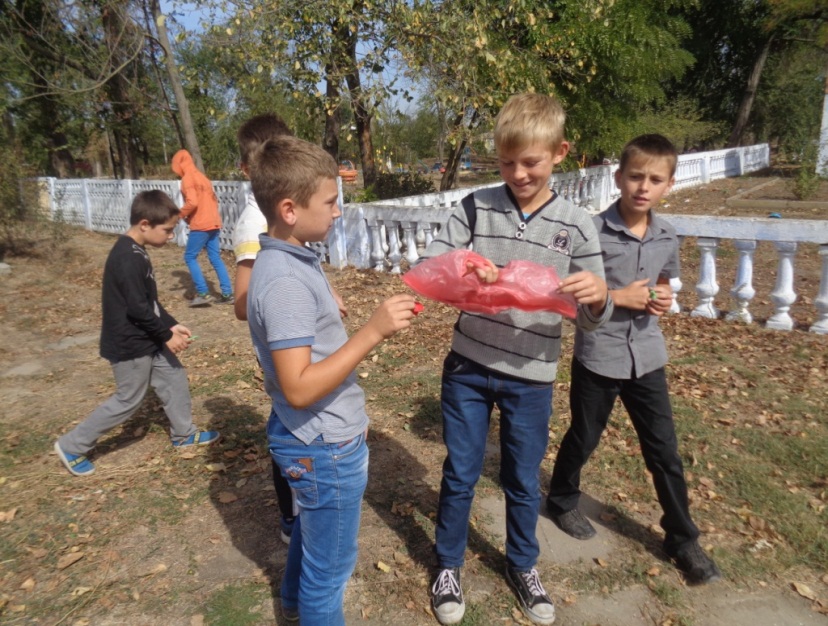 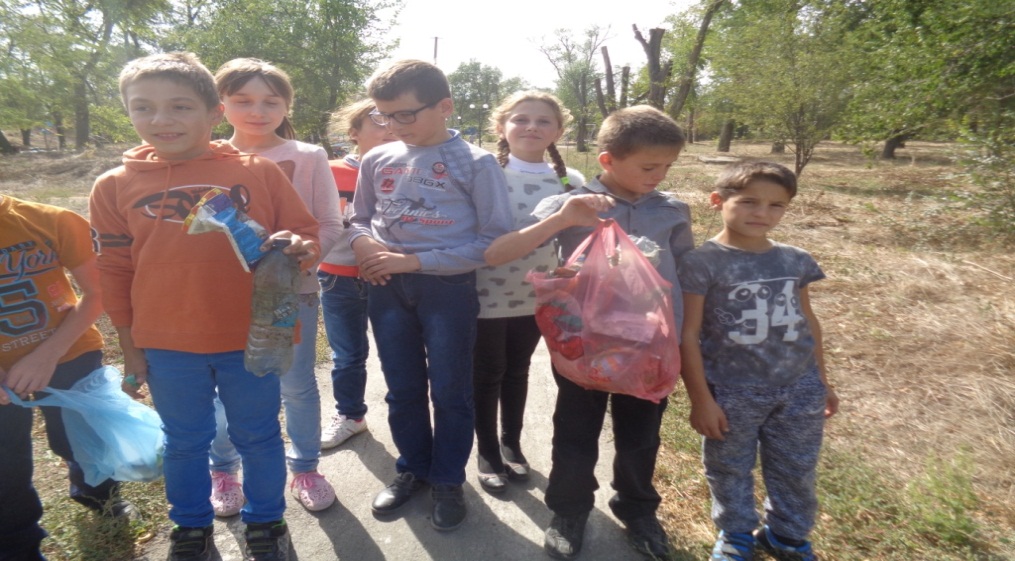 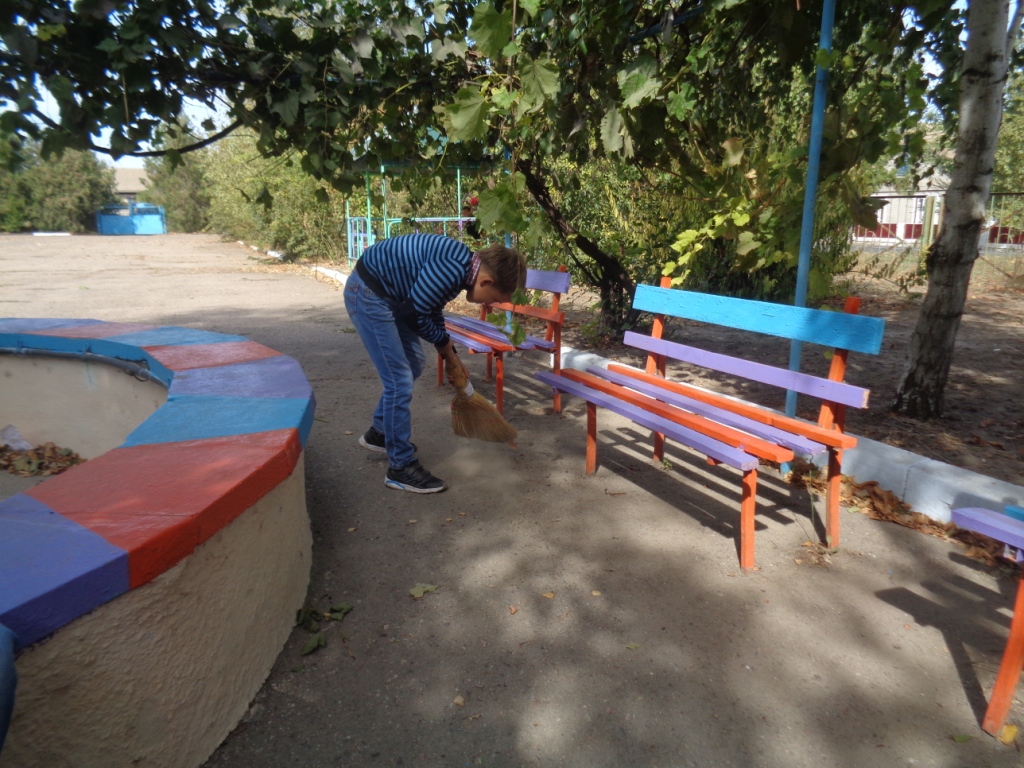 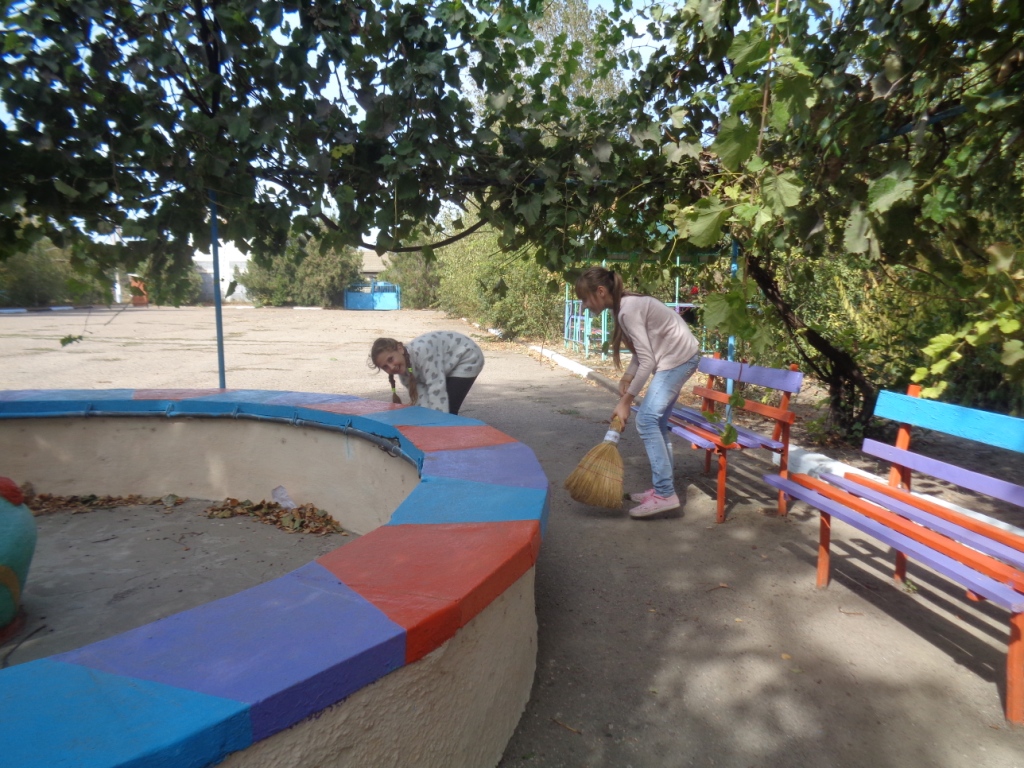 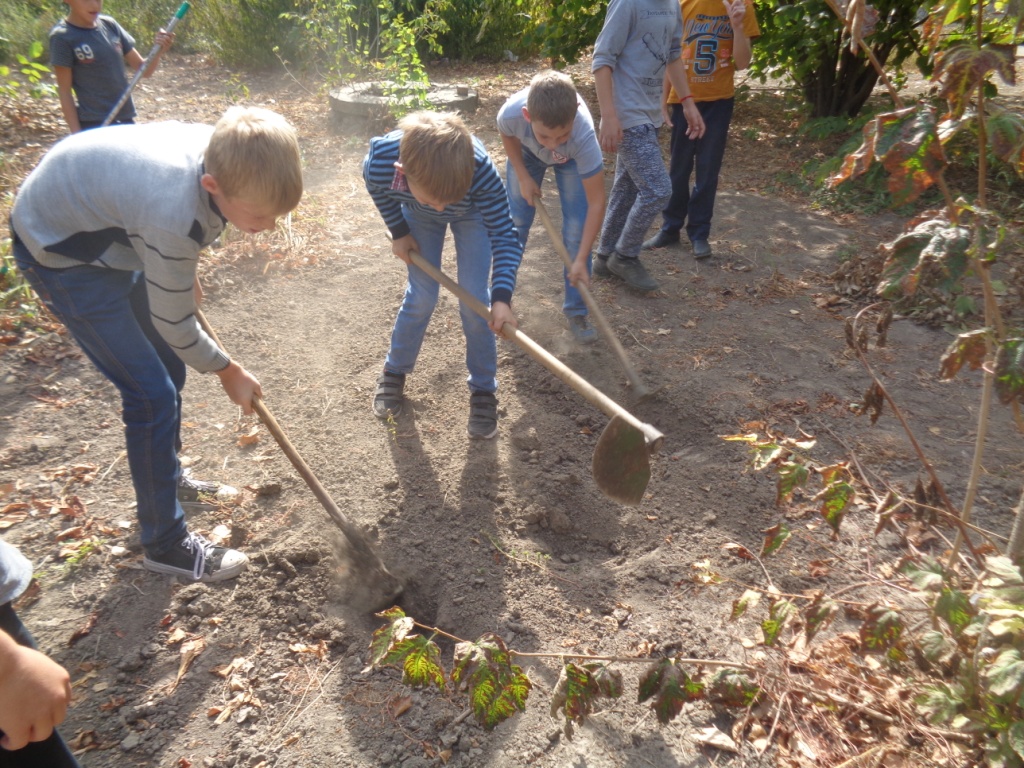 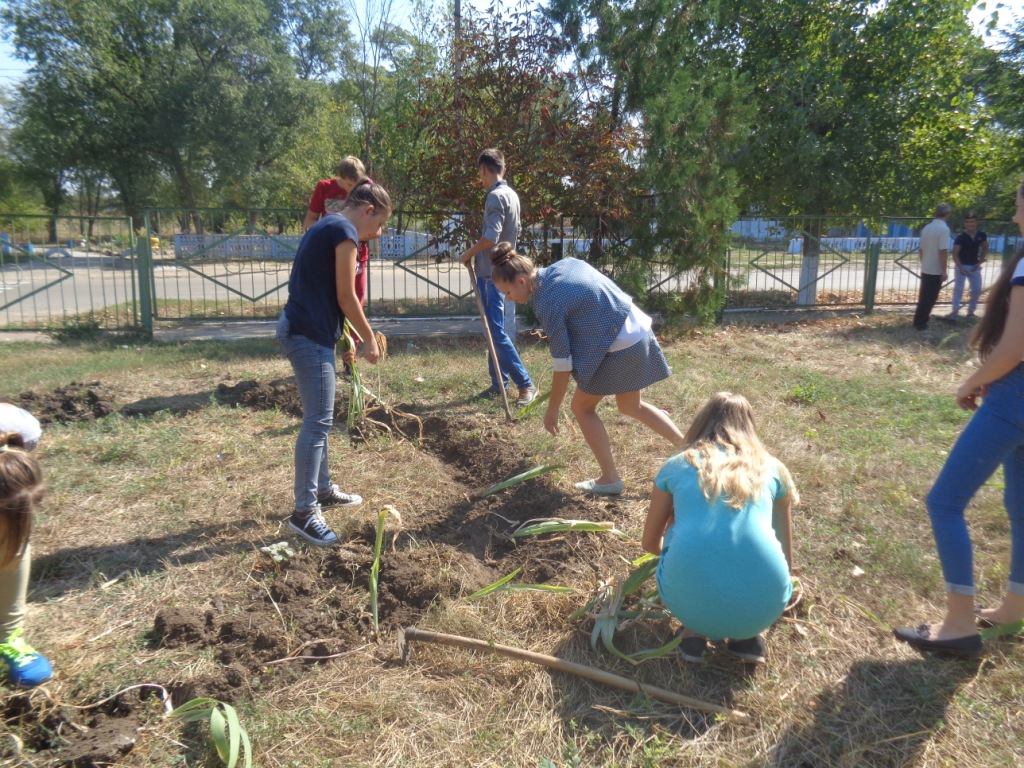 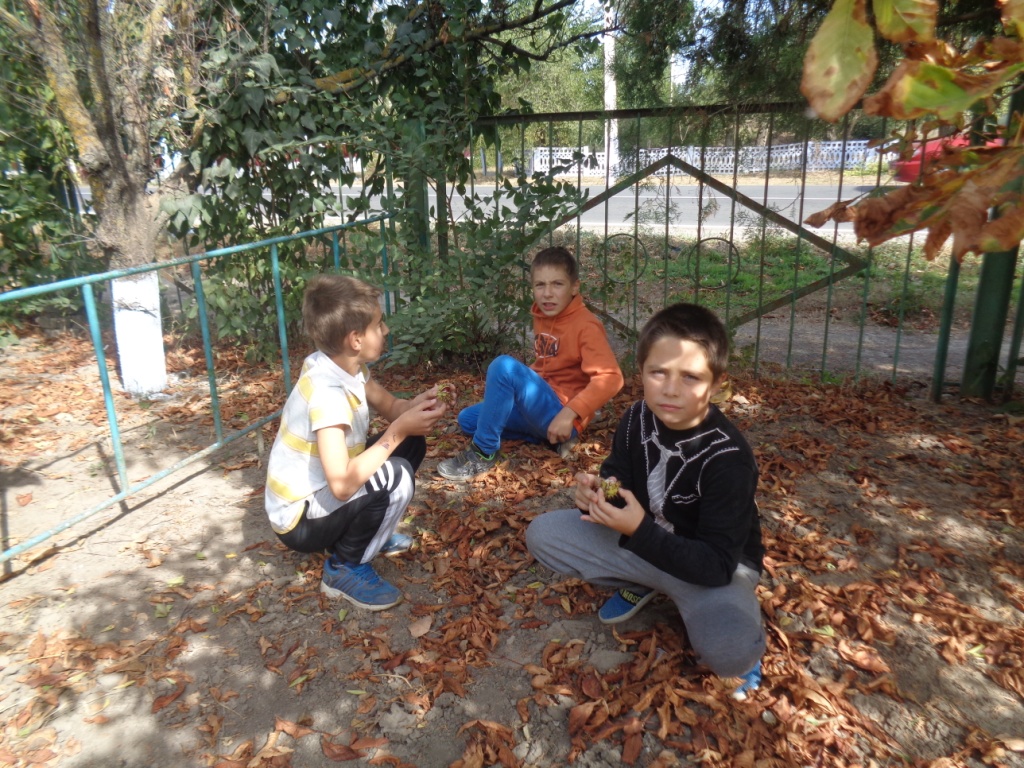 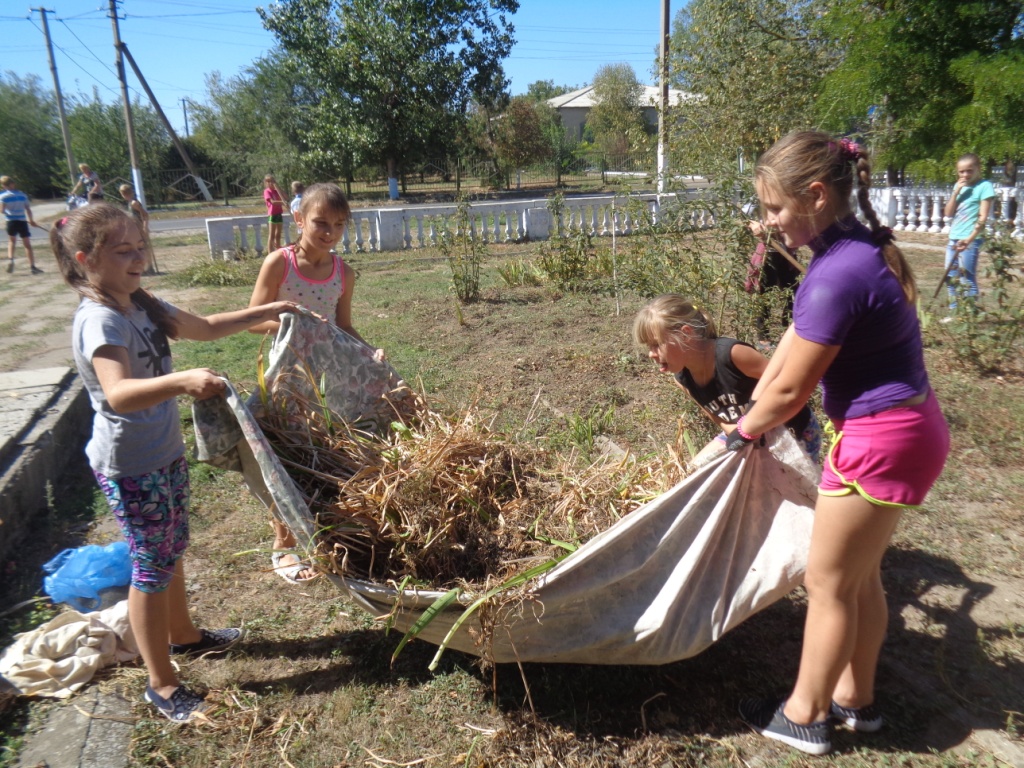 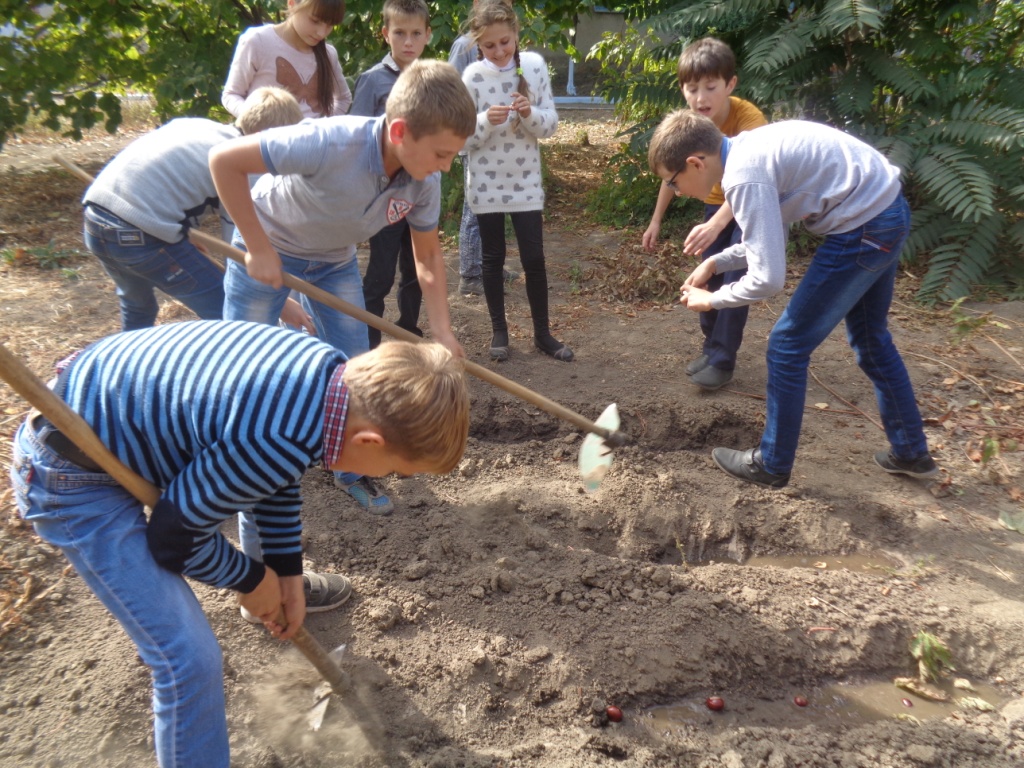 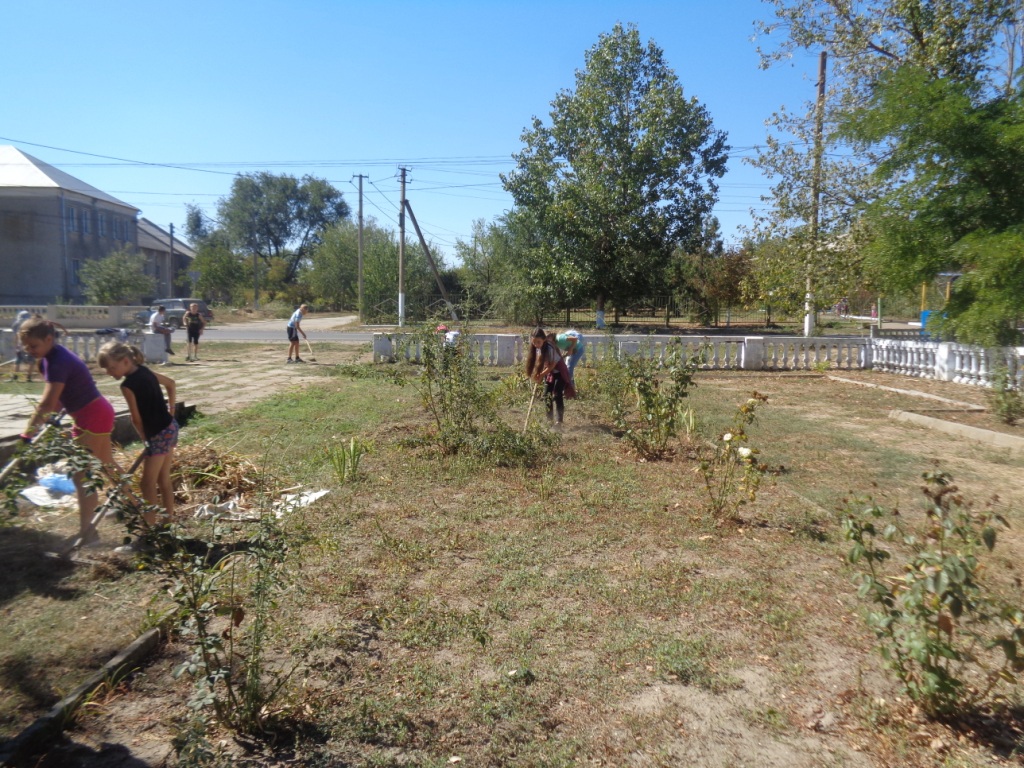 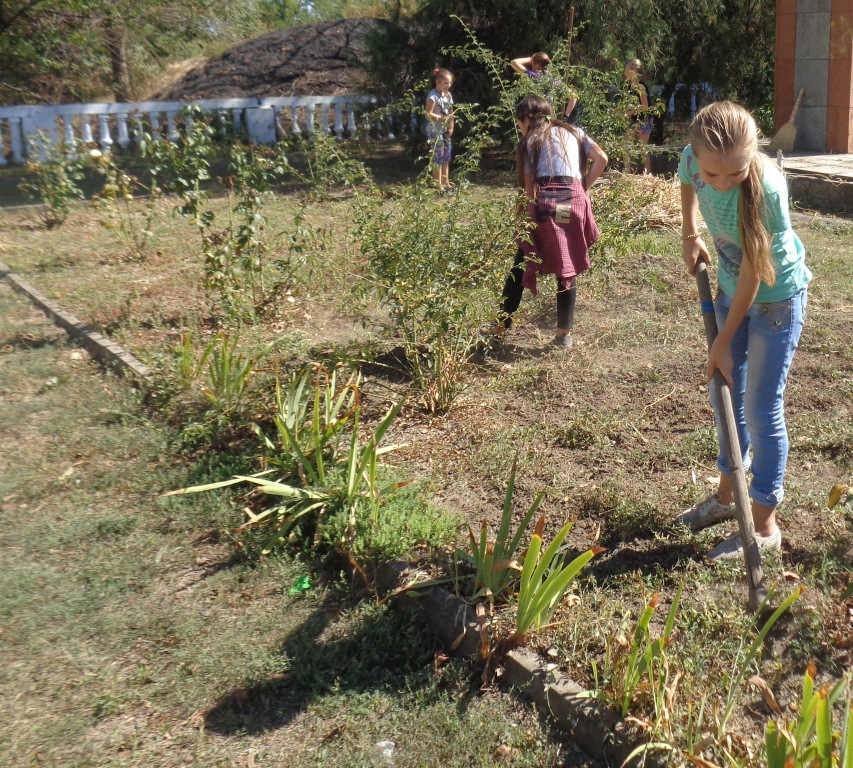 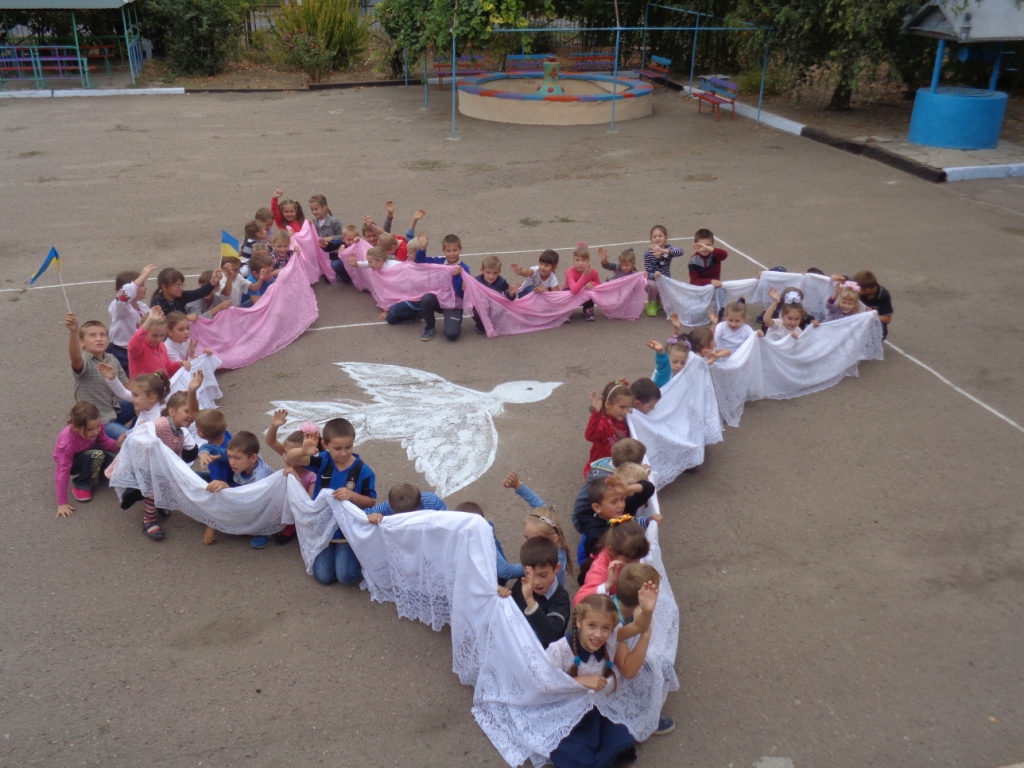 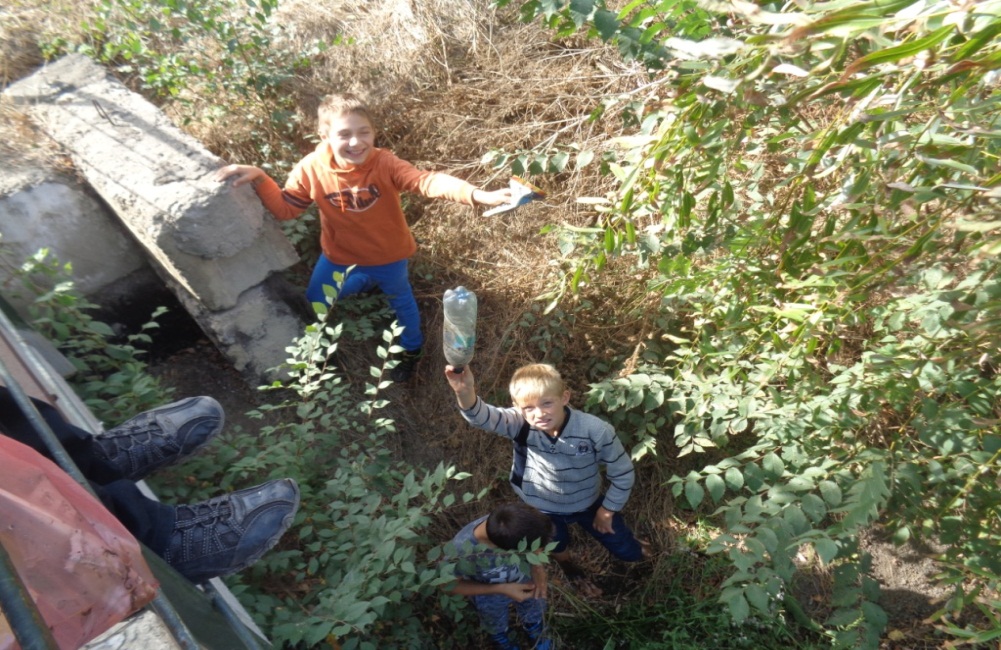 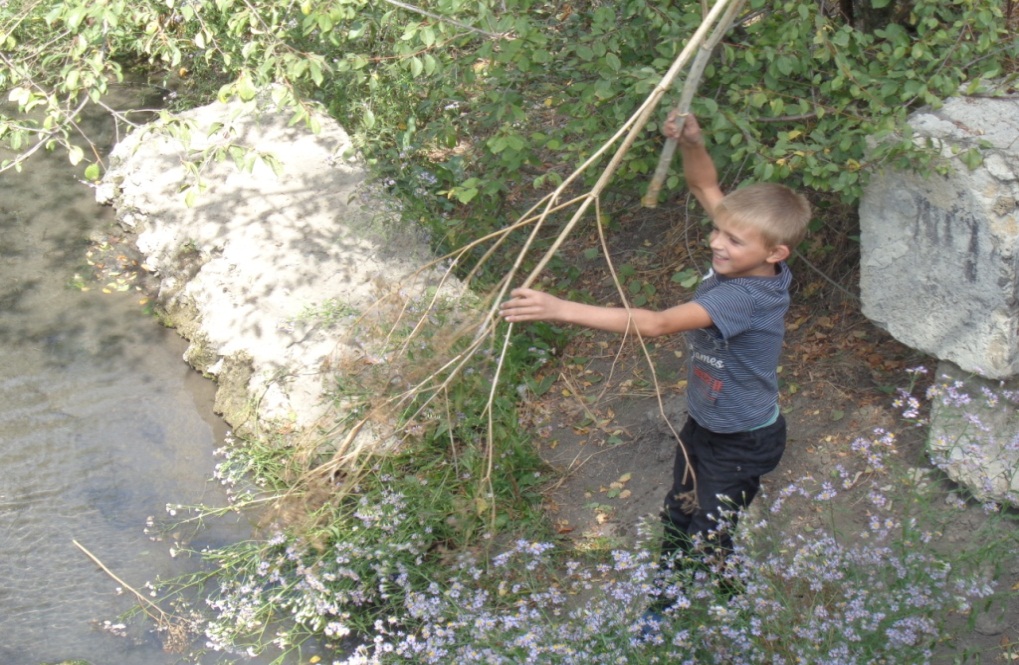 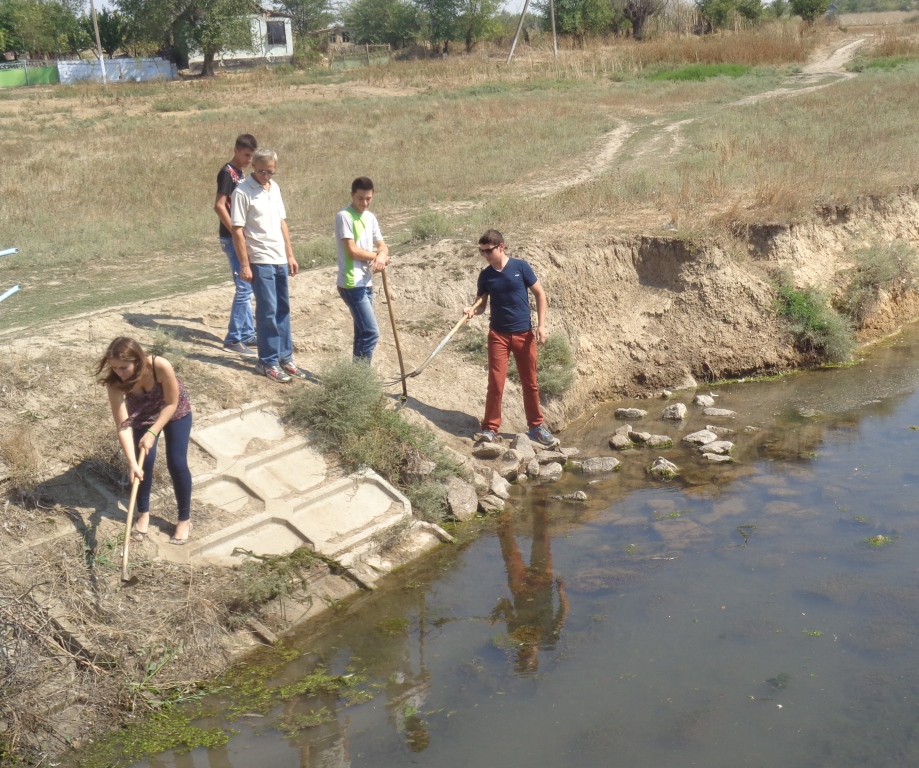 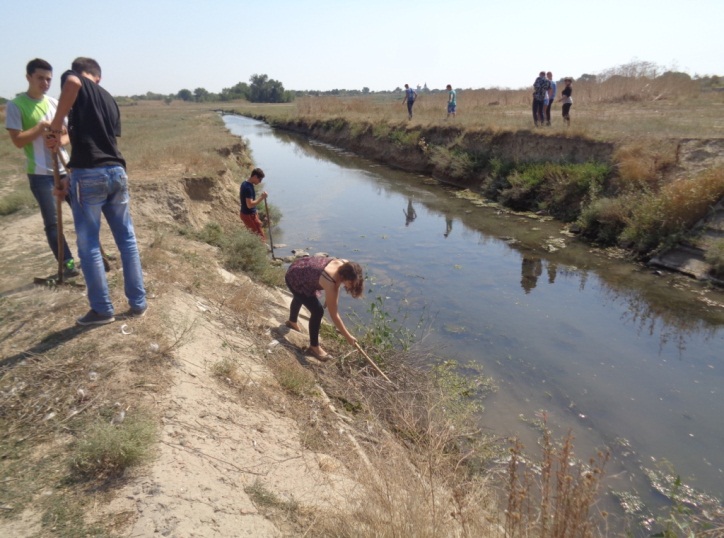 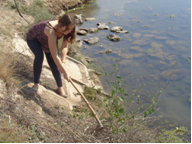 №ЗМІСТ РОБОТИКЛАСДАТАВІДПОВІДАЛЬНІ1Акція «Чисте узбіччя»501.10ЗВР-Бурлаченко М.П.Степанова О.О. кл. кер. 5 кл2Акція «Чисте шкільне подвір’я 5-728.09Котовенко О.І. вчитель біології3День активної праці «Квіти школи»626.09Бурлаченко В.П.- вч. трудового навчання4Акція «Парк села-наша турбота»627.09Бурлаченко В.П.- кл. кер. 6 кл5День екологічного десанту «Очищення берегів річки Струмочок5 кл27.09ЗВР-Бурлаченко М.П.6Практична робота «Каштани для рідної школи»6 кл28.09Вчитель біології-Котовенко О.Ї678Екологічна гра « Вивчай скарби природи»Науково-дослідницька робота «Галерея квітів»Виховний захід «Нехай земля квітує всюди-природу збережімо,люди!»Директор Струмківського НВК:          Сукманська Р.Є.5-6 кл6-85 кл23.0925.0925.09Бурлаченко М.П.– ЗВРСербінова Н.С..-пед.-орг.Котовенко О.І. вчитель біологіїЗВР-Бурлаченко М.П.Степанова О.О. кл. кер. 5 кл9